Please provide full breakdown of costsConference Fund Application FormAutumn Conference 2016 - RomeDeadline: Friday 5 August 2016Conference Fund Application FormAutumn Conference 2016 - RomeDeadline: Friday 5 August 2016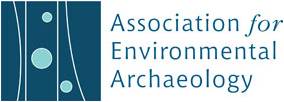 Name:Occupation:Occupation:Address:E-mail:E-mail:Date you joined the AEA:Date you joined the AEA:Date you joined the AEA:I am presenting a Paper/ Poster (please delete as appropriate) entitled:I am presenting a Paper/ Poster (please delete as appropriate) entitled:I am presenting a Paper/ Poster (please delete as appropriate) entitled:Registration:Cost:Mode of transport (rail/air etc):Cost:Type of accommodation:Cost:Meals included:Cost:Other (Please specify):Cost:Total Cost:Have you attempted to obtain funding from other sources?Yes / NoIf not, why not?If not, why not?If yes, how much have you requested?If yes, how much have you requested?How much have you obtained?How much have you obtained?If other applications are still pending, when do you expect to hear the outcome?If other applications are still pending, when do you expect to hear the outcome?How much do you request from the AEA:How much do you request from the AEA:I certify that the information I have given is true.Signature:Postgraduate applicants should include a letter of support from their supervisor.Please return completed forms via email or post to: Dr Robin Bendrey, AEA Conference Officer, Department of Archaeology, University of Reading, Whiteknights Box 226, Reading, RG6 6AB, UK. r.bendrey@reading.ac.uk 